No. 70	p. 6287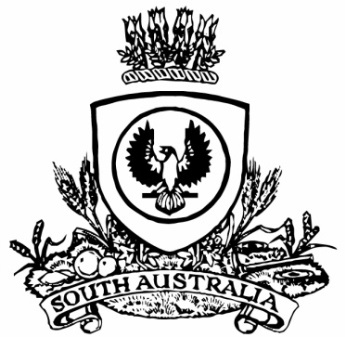 THE SOUTH AUSTRALIANGOVERNMENT GAZETTEPublished by AuthorityAdelaide, Thursday, 6 October 2022ContentsGovernor’s InstrumentsActDepartment of the Premier and CabinetAdelaide, 6 October 2022Her Excellency the Governor directs it to be notified for general information that she has in the name and on behalf of His Majesty The King, this day assented to the undermentioned Bills passed by the Legislative Council and House of Assembly in Parliament assembled, viz.:No. 13 of 2022—Criminal Law Consolidation (Human Remains) Amendment Bill 2022An Act to amend the Criminal Law Consolidation Act 1935By command,Katrine Anne Hildyard, MPFor PremierAppointmentsDepartment of the Premier and CabinetAdelaide, 6 October 2022Her Excellency the Governor in Executive Council has been pleased to appoint the undermentioned to the Lifetime Support Authority of South Australia Board, pursuant to the provisions of the Motor Vehicle Accidents (Lifetime Support Scheme) Act 2013:Member: from 8 October 2022 until 7 October 2023Kenneth Graham WilliamsMember: from 8 October 2022 until 7 October 2025Talia Lee BegleyBy command,Katrine Anne Hildyard, MPFor PremierT&F22/049CSDepartment of the Premier and CabinetAdelaide, 6 October 2022Her Excellency the Governor in Executive Council has been pleased to appoint the undermentioned to the South Australian Tourism Commission Board, pursuant to the provisions of the South Australian Tourism Commission Act 1993:Member: from 7 October 2022 until 18 September 2023Justyna Joanna JochymJessica Kate GreatwichBy command,Katrine Anne Hildyard, MPFor PremierTMACCAB003Department of the Premier and CabinetAdelaide, 6 October 2022Her Excellency the Governor in Executive Council has been pleased to appoint the Honourable Dr Susan Elizabeth Close, MP, Deputy Premier, Minister for Industry, Innovation and Science, Minister for Defence and Space Industries and Minister for Climate, Environment and Water, as Acting Premier from 9.55pm, Saturday 8 October 2022 until 8.25am, Saturday 15 October 2022 inclusive, during the absence of the Honourable Peter Bryden Malinauskas, MP.By command,Katrine Anne Hildyard, MPFor PremierDPC22/075CSDepartment of the Premier and CabinetAdelaide, 6 October 2022Her Excellency the Governor in Executive Council has been pleased to appoint the Honourable Dr Susan Elizabeth Close, MP, Deputy Premier, Minister for Industry, Innovation and Science, Minister for Defence and Space Industries and Minister for Climate, Environment and Water, as Acting Minister for Infrastructure and Transport from Saturday 8 October 2022 until Saturday 15 October 2022 inclusive, during the absence of the Honourable Anastasios Koutsantonis, MP.By command,Katrine Anne Hildyard, MPFor Premier22MIT0025CSDepartment of the Premier and CabinetAdelaide, 6 October 2022Her Excellency the Governor in Executive Council has been pleased to appoint the Honourable Christopher James Picton, MP, Minister for Health and Wellbeing, as Acting Minister for Energy and Mining from Saturday 8 October 2022 until Saturday 15 October 2022 inclusive, during the absence of the Honourable Anastasios Koutsantonis, MP.By command,Katrine Anne Hildyard, MPFor Premier22MIT0025CSDepartment of the Premier and CabinetAdelaide, 6 October 2022Her Excellency the Governor in Executive Council has been pleased to appoint the Honourable Stephen Campbell Mullighan, MP, Treasurer, as Acting Minister for Trade and Investment, Acting Minister for Housing and Urban Development and Acting Minister for Planning from Saturday 8 October 2022 until Saturday 15 October 2022 inclusive, during the absence of the Honourable Nicholas David Champion, MP.By command,Katrine Anne Hildyard, MPFor Premier22TIC00971Department of the Premier and CabinetAdelaide, 6 October 2022Her Excellency the Governor in Executive Council has been pleased to appoint the Honourable Clare Michele Scriven, MLC, Minister for Primary Industries and Regional Development and Minister for Forest Industries, as Acting Minister for Local Government and Acting Minister for Regional Roads from Friday 7 October 2022 until Thursday 13 October 2022 inclusive, during the absence of the Honourable Geoffrey Graeme Brock, MP.By command,Katrine Anne Hildyard, MPFor Premier22MINCAB/0009Department of the Premier and CabinetAdelaide, 6 October 2022Her Excellency the Governor in Executive Council has been pleased to appoint the Honourable Blair Ingram Boyer, MP, Minister for Education, Training and Skills, as Acting Minister for Veterans Affairs from Friday 7 October 2022 until Thursday 13 October 2022 inclusive, during the absence of the Honourable Geoffrey Graeme Brock, MP.By command,Katrine Anne Hildyard, MPFor Premier22MINCAB/0009Department of the Premier and CabinetAdelaide, 6 October 2022Her Excellency the Governor in Executive Council has been pleased to appoint Charles Thomas Popple as a part-time Commissioner of the Australian Energy Market Commission for a term commencing on 17 February 2023 until 10 June 2024 - pursuant to sections 12 and 13 of the Australian Energy Market Commission Establishment Act 2004.By command,Katrine Anne Hildyard, MPFor Premier22MEM0011CSDepartment of the Premier and CabinetAdelaide, 6 October 2022Her Excellency the Governor in Executive Council has been pleased to appoint Sally Lyn McMahon as a part-time Commissioner of the Australian Energy Market Commission for a term commencing on 10 October 2022 until 9 October 2027 - pursuant to sections 12 and 13 of the Australian Energy Market Commission Establishment Act 2004.By command,Katrine Anne Hildyard, MPFor Premier22MEM0011CSDepartment of the Premier and CabinetAdelaide, 6 October 2022Her Excellency the Governor in Executive Council has been pleased to appoint Timothy Paul Jordan as a part-time Commissioner of the Australian Energy Market Commission for a term commencing on 10 October 2022 until 9 October 2027 - pursuant to sections 12 and 13 of the Australian Energy Market Commission Establishment Act 2004.By command,Katrine Anne Hildyard, MPFor Premier22MEM0011CSEnvironment Protection Act 1993South AustraliaEnvironment Protection (Air Quality) Policy Amendment Notice 2022under section 32 of the Environment Protection Act 1993Part 1—Preliminary1—Short titleThis notice may be cited as the Environment Protection (Air Quality) Policy Amendment Notice 2022.2—CommencementThe amendment of the environment protection policy effected by this notice comes into operation on the day on which this notice is published in the Gazette.3—Amendment provisionsIn this notice, a provision under a heading referring to the amendment of a specified environment protection policy under the Environment Protection Act 1993 amends the environment protection policy so specified.Part 2—Amendment of Environment Protection (Air Quality) Policy 20164—Amendment of Schedule 2—Ground level concentrations (clause 18(1)(a))	(1)	Schedule 2, clause 2, table, item relating to Nitrogen dioxide—delete the item and substitute:	(2)	Schedule 2, clause 2, table, item relating to Photochemical oxidants (as ozone)—delete the item and substitute:	(3)	Schedule 2, clause 2, table, item relating to Sulphur dioxide—delete the item and substitute:Made by the Minister for Climate, Environment and WaterOn 30 September 2022RegulationsSouth AustraliaPassenger Transport (Metropolitan Taxi Fares) 
Amendment Regulations 2022under the Passenger Transport Act 1994ContentsPart 1—Preliminary1	Short title2	CommencementPart 2—Amendment of Passenger Transport Regulations 20093	Amendment of Schedule 3—Maximum fares (metropolitan taxis)Part 1—Preliminary1—Short titleThese regulations may be cited as the Passenger Transport (Metropolitan Taxi Fares) Amendment Regulations 2022.2—CommencementThese regulations come into operation on 31 October 2022.Part 2—Amendment of Passenger Transport Regulations 20093—Amendment of Schedule 3—Maximum fares (metropolitan taxis)	(1)	Schedule 3, clause 1(2)(a), (b) and (c)—delete paragraphs (a) to (c) inclusive and substitute:	(2)	Schedule 3, clause 1(4)—delete "$2" and substitute:$2.10	(3)	Schedule 3, clause 2(2)(a)—delete "$1.54" and substitute:$1.63	(4)	Schedule 3, clause 2(2)(a)—delete "9.16" and substitute:8.56	(5)	Schedule 3, clause 2(2)(b)—delete "$1.18" and substitute:$1.25	(6)	Schedule 3, clause 2(2)(b)—delete "9.16" and substitute:8.56	(7)	Schedule 3, clause 2(4)—delete "9.16" and substitute:8.56Editorial note—As required by section 10AA(2) of the Legislative Instruments Act 1978, the Minister has certified that, in the Minister's opinion, it is necessary or appropriate that these regulations come into operation as set out in these regulations.Made by the Governorwith the advice and consent of the Executive Councilon 6 October 2022No 89 of 2022South AustraliaPolice (Police Security Officers) Amendment Regulations 2022under the Police Act 1998ContentsPart 1—Preliminary1	Short title2	CommencementPart 2—Amendment of Police Regulations 20143	Amendment of regulation 3—Interpretation4	Amendment of regulation 29—Interpretation5	Amendment of regulation 53—Grievance process for selection decision6	Amendment of regulation 54—Applications to SAET or Police Review Tribunal—time and procedures7	Amendment of regulation 68—Interpretation8	Amendment of regulation 85—Legal, medical and other assistance for prisoners9	Insertion of Part 16Part 16—Provisions enabling police security officers to perform certain additional dutiesDivision 1—Preliminary94	Interpretation95	Application of PartDivision 2—Provisions enabling police security officers to perform additional duties96	Power of arrest of certain police security officers97	Person apprehended by police security officer without warrant—how dealt with98	Other powers etc of police security officers performing additional dutiesDivision 3—Miscellaneous99	Application of section 82A of Summary Offences Act 1953100	Form of oath or affirmation101	Liability for loss of equipment102	Offence for former police security officers to use or disclose information10	Insertion of Schedule 3ASchedule 3A—Form of oath or affirmation—police security officersPart 1—Preliminary1—Short titleThese regulations may be cited as the Police (Police Security Officers) Amendment Regulations 2022.2—CommencementThese regulations come into operation on the day on which section 33 of the Statutes Amendment and Repeal (Budget Measures) Act 2021 comes into operation.Part 2—Amendment of Police Regulations 20143—Amendment of regulation 3—Interpretation	(1)	Regulation 3, definition of Code of Conduct—delete the definition	(2)	Regulation 3, definition of employee in the department—after paragraph (b) insert:	(ba)	a police security officer; or4—Amendment of regulation 29—InterpretationRegulation 29(1), definition of test subject—delete "or a police cadet" and substitute:, a police cadet or a police security officer5—Amendment of regulation 53—Grievance process for selection decisionRegulation 53(1)—after "SA Police" insert:or police security officer (as the case requires)6—Amendment of regulation 54—Applications to SAET or Police Review Tribunal—time and procedures	(1)	Regulation 54(1)—after "SA Police" insert:, or police security officer (or former police security officer), (as the case requires)	(2)	Regulation 54(2)—after "SA Police" insert:or police security officer	(3)	Regulation 54(2)—after "member" second and third occurring insert:or officer	(4)	Regulation 54(3)—after "SA Police" insert:or police security officer	(5)	Regulation 54(3)—after "member" second occurring insert:or officer	(6)	Regulation 54(5)—after "SA Police" insert:or police security officer7—Amendment of regulation 68—InterpretationRegulation 68—after its present contents (now to be designated as subregulation (1)) insert:	(2)	For the purposes of this Part, a reference to a member of SA Police will be taken to include a reference to a police security officer.8—Amendment of regulation 85—Legal, medical and other assistance for prisonersRegulation 85(2)(c)(ii)—after "SA Police" insert:or police security officer9—Insertion of Part 16After regulation 93 insert:Part 16—Provisions enabling police security officers to perform certain additional dutiesDivision 1—Preliminary94—InterpretationIn this Part—additional duties means additional duties imposed on police security officers, a class of police security officers or a specified police security officer or officers by the Commissioner under the Act (being additional duties contemplated by section 63D(2) of the Act).95—Application of Part	(1)	This Part applies to police security officers, a class of police security officers, or a specified police security officer or officers who are, pursuant to regulations made under section 63D(2) of the Act, able to perform additional duties.	(2)	Nothing in this Part limits the Commissioner's ability to impose limitations on the powers of a police security officer to whom this Part applies under section 63O of the Act.	(3)	Nothing in this Part limits or derogates from any other powers of a police security officer under the Act or any other Act or law.	(4)	This Part applies despite a provision of the Summary Offences Act 1953 or any other Act or law.Division 2—Provisions enabling police security officers to perform additional duties96—Power of arrest of certain police security officersPursuant to section 63D(2) of the Act, a police security officer to whom this Part applies, without any warrant other than this Part, at any hour of the day or night, may, in the course of performing additional duties, apprehend any person whom the police security officer finds committing, or has reasonable cause to suspect of having committed, or being about to commit, an offence.97—Person apprehended by police security officer without warrant—how dealt with	(1)	Pursuant to section 63D(2) of the Act, a person who is apprehended without warrant by a police security officer to whom this Part applies must, as soon as reasonably practicable, be delivered into the custody of a police officer.	(2)	Pursuant to section 63D(2) of the Act, if a police officer decides not to accept custody of a person apprehended by a police security officer, the police security officer must ensure that the person is, if the person so requires—	(a)	returned to the place of apprehension; or	(b)	delivered to another place that may be reasonably nominated by the person.	(3)	To avoid doubt, nothing in this Division limits any other power or discretion that a police officer into whose custody a person is delivered under subregulation (1) has in relation to the person.Example—A police officer may, for example, give the person a formal caution, release the person without charge or decide to report the person for the relevant offence.	(4)	Pursuant to section 63D(2) of the Act, section 78 of the Summary Offences Act 1953 will be taken not to apply to, or in relation to, the apprehension of a person by a police security officer to whom this Part applies during the period between apprehension and delivery into the custody of a police officer under subregulation (1) (however, section 78 will apply to, or in relation to, the person from the time the person is delivered into such custody).	(5)	Pursuant to section 63D(2) of the Act, the requirements under section 79A of the Summary Offences Act 1953 relating to the rights of a person apprehended by a police officer are modified as follows in relation to the apprehension of a person by a police security officer to whom this Part applies:	(a)	the rights conferred on an apprehended person under that section will be taken not to apply until the person is delivered into the custody of a police officer; and	(b)	for the purposes of that section, the apprehended person will, once delivered into the custody of a police officer, be taken to have been apprehended by the police officer.98—Other powers etc of police security officers performing additional dutiesPursuant to section 63D(2) of the Act, but subject to this Part and to any limitations imposed by the Commissioner, a police security officer to whom this Part applies—	(a)	has, in the course of performing additional duties, the same powers, responsibilities and immunities as a member of SA Police; and	(b)	has, in addition to the powers, privileges, duties and responsibilities conferred or imposed by this or any other Act, all such powers, privileges, duties and responsibilities as a constable has by the common law.Division 3—Miscellaneous99—Application of section 82A of Summary Offences Act 1953Pursuant to section 63D of the Act, section 82A of the Summary Offences Act 1953 applies to a police security officer to whom this Part applies as if a reference in that section to a police officer were a reference to a police security officer.100—Form of oath or affirmation	(1)	For the purposes of section 63G of the Act, the form of the oath or affirmation to be made by a police security officer on appointment is as set out in Schedule 3A.	(2)	An oath or affirmation in the form specified in Schedule 3A may be made before a justice of the peace for South Australia or of another State or a Territory of the Commonwealth.101—Liability for loss of equipmentA police security officer to whom equipment is issued is responsible for that equipment and is liable for any loss of or damage to the equipment incurred as a result of the police security officer's negligence.102—Offence for former police security officers to use or disclose information	(1)	A person who has been a protective security officer (within the meaning of the Protective Security Act 2007) or police security officer must not, after the person ceases to be a protective security officer or police security officer (as the case requires), use or disclose information gained by virtue of that appointment if the use or disclosure of the information would constitute an offence or breach of the Code assuming that the person were a police security officer.Penalty: $1 250.	(2)	It is a defence to a charge of an offence against subregulation (1) if the person charged proves that they had lawful authority or excuse to so use or disclose the information.10—Insertion of Schedule 3AAfter Schedule 3 insert:Schedule 3A—Form of oath or affirmation—police security officers1—Form of oath or affirmation for police security officerI, A.B. do swear [or I, A.B. do solemnly and truly declare and affirm] that I will well and truly serve His Majesty King Charles III and His heirs and successors according to law in the office of police security officer, without favour or affection, malice or ill will; and that I will faithfully discharge all duties imposed on me as a police security officer—[So help me God!].Editorial note—As required by section 10AA(2) of the Legislative Instruments Act 1978, the Minister has certified that, in the Minister's opinion, it is necessary or appropriate that these regulations come into operation as set out in these regulations.Made by the Governorwith the advice and consent of the Executive Councilon 6 October 2022No 90 of 2022State Government InstrumentsBuilding Work Contractors Act 1995ExemptionTAKE notice that, pursuant to section 45 of the Building Work Contractors Act 1995, I, Zoe Thomas as a delegate for the Minister for Consumer and Business Affairs, do hereby exempt the licensee named in Schedule 1 from the application of Division 3 of Part 5 of the above Act in relation to domestic building work described in Schedule 2 and subject to the conditions specified in Schedule 3.Schedule 1RICHARD DEWIT (BLD 38150)Schedule 2Construction of a detached single storey residential dwelling intended for use as a private residence at Allotment 39, Deposited Plan 61273, being a portion of the land described in Certificate of Title Volume 5893 Folio 682, more commonly known as Lot 39, Chucka Bend Road, Bowhill SA 5238.Schedule 31.	This exemption is limited to domestic building work personally performed by the licensee in relation to the building work described in Schedule 2.2.	This exemption does not apply to any domestic building work the licensee contracts to another building work contractor, for which that contractor is required by law to hold building indemnity insurance.3.	That the licensee does not transfer his interest in the land prior to five years from the date of completion of the building work the subject of this exemption, without the prior authorisation of Consumer and Business Services (CBS). Before giving such authorisation, CBS may require the licensee to take any reasonable steps to protect the future purchaser(s) of the property, including but not limited to:Providing evidence that an adequate policy of building indemnity insurance is in force to cover the balance of the five-year period from the date of completion of the building work the subject of this exemption;Providing evidence of an independent expert inspection of the building work the subject of this exemption;Making an independent expert report available to prospective purchasers of the property;Giving prospective purchasers of the property notice of the absence of a policy of building indemnity insurance.Dated: 27 September 2022Zoe ThomasAssistant Director, LicensingDelegate for the Minister for Consumer and Business AffairsFisheries Management Act 2007Section 115Exemption Number ME9903217TAKE notice that pursuant to Section 115 of the Fisheries Management Act 2007, Dr Russell Bradford, Senior Experimental Scientist, of CSIRO Oceans and Atmosphere, Castray Esplanade, Hobart, Tasmania 7000 (the ‘exemption holder’) or a person acting as his nominated agent, is exempt from section 70 of the Fisheries Management Act 2007 and regulation 5(a), clause 63 of schedule 6 of the Fisheries Management (General) Regulations 2017, but only insofar as the exemption holder or his agents may undertake the activity specified in Schedule 1, at the location specified in Schedule 2, subject to the conditions set out in Schedule 3 from 1 January 2023 until 30 May 2023 inclusive, unless varied or revoked earlier.Schedule 1Collection of Southern Bluefin Tuna (Thunnus maccoyii) as part of the CSIRO research project titled “Gene tagging Southern Bluefin Tuna”.	Schedule 2All coastal waters adjacent to South Australia between the lines of longitude 131°47’24”E to 140°01’12”E (GDA2020) excluding sanctuary zones and restricted access zones of marine parks (unless otherwise authorised under the Marine Parks Act 2007), the Adelaide Dolphin Sanctuary and aquatic reserves.Schedule 3The exemption holder will be deemed responsible for the conduct of all persons conducting the exempted activities under this notice. Any person conducting activities under this exemption must be provided with a copy of this notice, which they must have signed as an indication that they have read and understand the conditions under it.No more than a total of 100 Southern Bluefin Tuna specimens may be retained during the term of this notice.All Southern Bluefin Tuna captured and not retained pursuant to condition 2 must be immediately returned to the water upon completion of tagging.The exempted activity may only be undertaken aboard the vessel FV Yasmin (Vessel ID 11128). The vessel must be clearly marked with visible signage indicating the vessel is undertaking research activities. For the purposes of this notice, the following persons are the nominated agents of the exemption holder:Jason Hartog, CSIRO GPO Box 1538, Hobart, Tas, 7001Emma Westlake, CSIRO Indian Ocean Marine Research Centre, Level 4, IOMRC Building 453, Crawley, WA, 6009Naomi Clear, CSIRO GPO Box 1538, Hobart, Tas, 7001Nicholas Hill, CSIRO GPO Box 1538, Hobart, Tas, 7001While engaging in the exempted activity, the exemption holder and his nominated agents must be in possession of a copy of this notice. Such notice must be produced to a Fisheries Officer immediately upon request.The exemption holder must not contravene or fail to comply with the Fisheries Management Act 2007 or any regulations made under that Act, except where specifically exempted by this notice.The exemption holder must not conduct any other fishing activity including recreational fishing whilst undertaking the exempted activity.The exemption holder must provide a report in writing detailing the outcomes of the tagging and collection of samples of Southern Bluefin Tuna, including the location of tagging and sample collection undertaken, pursuant to this notice to the Department of Primary Industries and Regions (PIRSA) Fisheries and Aquaculture, via email to steve.shanks@sa.gov.au within 14 days of expiry of this exemption.Before undertaking the exempted activity, the exemption holder or a nominated agent must contact PIRSA Fishwatch on 1800 065 522 and answer a series of questions about the exempted activity. The exemption holder or agent will need to have a copy of the exemption at the time of making the call and be able to provide information about the area and time of the exempted activity, the vehicles and/or boats involved, the number of persons undertaking the exempted activity and other related questions.This notice does not purport to override the provisions or operation of any other Act including, but not limited to, the Marine Parks Act 2007. The exemption holder and his agents must comply with any relevant regulations, permits, requirements and directions from the Department for Environment and Water (DEW) when undertaking activities within a marine park.Dated: 28 September 2022Prof. Gavin BeggExecutive DirectorFisheries and AquacultureDelegate of the Minister for Primary Industries and Regional DevelopmentFisheries Management Act 2007Section 115Ministerial Exemption ME9903224TAKE notice that pursuant to Section 115 of the Fisheries Management Act 2007, the holder of a Southern Zone Abalone Fishery licence (hereinafter referred to as the “exemption holder”) or their registered master, are exempt from Regulation 3(1), and Schedule 2, Part 2, Clause 5(2)(a) of the Fisheries Management (General) Regulations 2017, but only insofar as the exemption holders are permitted to harvest Blacklip Abalone (Haliotis rubra), in the waters within abalone fishing area 11 specified in Schedule 1, subject to the conditions specified in Schedule 2 from 1 October 2022 until 31 August 2023, unless varied or revoked earlier.Schedule 1Waters of the Southern Zone Abalone Fishery contained within and bounded by a line commencing at 38°02′49′′South, 140°27′27′′ East, then north-easterly to the line of Mean High Water Springs closest to 37°59′23.62′′ South, 140°31′01.72′′ East, then beginning south-easterly along the line of Mean High Water Springs to the location closest to 38°01′14.85′′ South, 140°34′08.04′′ East, then south-westerly to 38°04′23.35′′ South, 140°31′52.47′′East, then north-westerly to the point of commencement.  (GDA94).For the purposes of this exemption, this area will be referred to as “Fishing Area 11A”.Schedule 2All coastal waters adjacent to South Australia between the lines of longitude 131°47’24”E to 140°01’12”E (GDA2020) excluding sanctuary zones and restricted access zones of marine parks (unless otherwise authorised under the Marine Parks Act 2007), the Adelaide Dolphin Sanctuary and aquatic reserves.Schedule 3The exemption holder must ensure all Blacklip Abalone harvested from Fishing Area 11A and retained pursuant to this exemption must have a shell length measured at its greatest dimension equal to or greater than 110 mm. Where fishing has occurred in Fishing Area 11A the exemption holder must complete Part A of Abalone Catch and Disposal (CDR1) record prior to departing Fishing Area 11A defined in Schedule 1 and within 50 metres of landing. The exemption holder must ensure all Blacklip Abalone taken from Fishing Area 11A are placed within sealed fish bins before departing Fishing Area 11A.This notice does not purport to override the provisions or operation of any other Act including but not limited to the Marine Parks Act 2007.Dated: 26 September 2022Prof. Gavin BeggExecutive DirectorFisheries and AquacultureDelegate of the Minister for Primary Industries and Regional DevelopmentFisheries Management Act 2007Section 115Ministerial Exemption ME9903225TAKE notice that pursuant to Section 115 of the Fisheries Management Act 2007, I Professor Gavin Begg, Executive Director Fisheries and Aquaculture, delegate of the Minister for Primary Industries and Regional Development, hereby exempt Mr Garry Fyfe SA Water corporation (the ‘exemption holder’), from Section 70 of the Fisheries Management Act 2007 and Clause 74 and 119 of Schedule 6 of the Fisheries Management (General) Regulations 2017, but only insofar as they may use the fishing gear specified in Schedule 1 (the ‘exempted activity’), in the waters specified in Schedule 2, subject to the conditions specified in Schedule 3 from the date of signature, for 12 months, unless varied or revoked earlier.Schedule 1•	Williams Carp separation cage with the following dimensions:◦	approximately 2.5m x 3m◦	a cage structure which is placed within the Lock 1 fishway for the purpose of capturing Carp, and the two holding cages attached to the outside of the fishway wall into which Carp jump.Schedule 2The Carp separation cages will be on site at the location along the River Murray listed below:•	Lock 1—BlanchetownAll activity will occur within the 150m exclusion zones of the River Murray proper.Schedule 31.	The exemption holder will be deemed responsible for the conduct of all persons conducting the exempted activities under this notice. Any persons conducting activities under this exemption must be provided with a copy of this notice, which they must have signed as an indication they have read and understand the conditions under it.2.	At least 1 hour before conducting research under this exemption, the exemption holder or nominated agent must contact the Department of Primary Industries and Regions (PIRSA) Fishwatch on 1800 065 522 and answer a series of questions about the exempted activity. The exemption holder will need to have a copy of this notice in their possession at the time of making the call and be able to provide information about the area and time of the exempted activity, the number of permit holders undertaking the exempted activity and other related questions. 3.	The exemption holder must provide a report in writing, detailing the activities carried out pursuant to this notice to the Executive Director, Fisheries and Aquaculture Policy (GPO Box 1625, Adelaide SA 5001) 10 days after each research trip is completed with the following details:◦	The date and location of sampling;◦	The gear used;◦	The number and description of all species collected;◦	Any interactions with protected species and marine mammals; and◦	Any other information or anything deemed relevant or of interest that is able to be volunteered.4.	While engaging in the exempted activity, the exemption holder must be in possession of a copy of the exemption. The exemption must be produced to a PIRSA Fisheries Officer, if requested.5.	The exemption holder must not contravene or fail to comply with the Fisheries Management Act 2007, or any regulations made under the Act, except where specifically exempted by this notice.6.	This notice does not purport to override the provisions or operations of any other Act including, but not limited to, the River Murray Act 2003.Dated: 5 October 2022Prof Gavin BeggExecutive DirectorFisheries and AquacultureDelegate of the Minister for Primary Industries and Regional DevelopmentFisheries Management (Prawn Fisheries) Regulations 2017Gear Trial for the West Coast, Spencer Gulf and Gulf St Vincent Prawn FisheriesTAKE notice that pursuant to Regulation 10 of the Fisheries Management (Prawn Fisheries) Regulations 2017, the holder of a prawn fishery licence issued pursuant to the Fisheries Management (Prawn Fisheries) Regulations 2017 or their registered master, are exempt from any notice made under Regulation 10 of the Fisheries Management (Prawn Fisheries) Regulations 2017 prohibiting the taking of King Prawns, Penaeus (Melicertus) latisulcatus, in the waters specified in Schedule 1, in that they shall not be guilty of an offence when using prawn trawl nets in accordance with the conditions of their licence for the purpose of trialling fishing gear (the ‘exempted activity’) subject to the conditions contained in Schedule 2.Schedule 1The waters of West Coast, Spencer Gulf and Gulf St Vincent of South Australia contained within the following areas:Anxious BayThose waters of the west coast bounded by a line commencing at position latitude 33°16.75S, longitude 134°40.50E then to position latitude 33°16.75S, longitude 134°39.25E then to position latitude 33°17.50S, longitude 134°40.80E then to position latitude 33°17.60S, longitude 134°41.80E, then to the point of commencement.Port LincolnThose waters of Spencer Gulf bounded by a line commencing at position latitude 34°42.00S, longitude 135°52.70E then to position latitude 34°41.70S, longitude 135°53.40E then to position latitude 34°43.40S, longitude 135°54.50E then to position latitude 34°43.70S, longitude 135°53.80E then to the point of commencement.WallarooThose waters of Spencer Gulf bounded by a line commencing at position latitude 33°53.20S, longitude 137°32.00E then to position latitude 33°53.50S, longitude 137°32.50E then to position latitude 33°55.00S, longitude 137°31.50E then to position latitude 33°54.70S, longitude 137°31.00E then to the point of commencement.Port PirieThose waters of Spencer Gulf bounded by a line commencing at position latitude 33°07.90S, longitude 137°46.50E then to position latitude 33°08.10S, longitude 137°46.70E then to position latitude 33°10.10S, longitude 137°45.80E then to position latitude 33°09.90S, longitude 137°45.60 E then to the point of commencement.Port AdelaideThose waters of Gulf St Vincent commencing at position latitude 34°45.00S, longitude 138°17.00E then to position latitude 34°47.00S, longitude 138°17.00E then to position latitude 34°47.00S, longitude 138°15.00E then to position latitude 34°45.00S, longitude 138°15.00E then to the point of commencement.Schedule 21.	The exempted activity may only be undertaken from 30 September 2022 until 30 September 2023, unless varied or revoked.2.	The exempted activity may only be conducted between 0800 hours and 1700 hours on any day.3.	The exempted activity may only be undertaken in those waters described in Schedule 1 that are greater than 10 metres in depth.4.	Any fish taken during the exempted activity are to be returned to the water immediately.5.	The licence holder or their registered master must contact PIRSA Fishwatch on 1800 065 522 not less than one hour prior to departure from port and provide the following information:•	A description of the boat to be used including the registration number marked on that boat;•	The estimated time of departure from port;•	The area in which the gear trials are to be conducted;•	The estimated time of return to port; and•	The registered master who will be in charge of the boat during the exempted activity.6.	While engaged in the exempted activity, the licence holder or their registered master must have a copy of this notice on board the vessel or near his person. This notice must be produced to a PIRSA Fisheries Officer if requested.7.	The licence holder or their master must contact the PIRSA Fishwatch on 1800 065 522, not less than one hour prior to the boat returning to port and provide the following information:•	A description of the boat used including the registration number marked on that boat; and•	The estimated time of return to port.8.	The licence holder and their registered master must not contravene or fail to comply with Fisheries Management Act 2007 (the Act), or any other regulations made under that Act except whereby specifically exempted by this notice.Dated: 29 September 2022Skye BarrettA/Prawn Fisheries ManagerDelegate of the Minister for Primary Industries and Regional DevelopmentFisheries Management (Prawn Fisheries) Regulations 2017Surveying in the Spencer Gulf Prawn FisheryTAKE notice that pursuant to Regulation 10 of the Fisheries Management (Prawn Fisheries) Regulations 2017 the notice dated 20 September 2022 
on page 6144 of the South Australian Government Gazette of 23 September, prohibiting fishing activities in the Spencer Gulf Prawn Fishery is hereby varied such that it will not apply to the holders of a Spencer Gulf Prawn Fishery licence issued pursuant to the Fisheries Management (Prawn Fisheries) Regulations 2017 listed in Schedule 1 or their registered master insofar as they may use prawn trawl nets in accordance with the conditions of their fishery licence for the purpose of undertaking a prawn survey during the period specified in Schedule 2, subject to the conditions contained in Schedule 3 unless this notice is varied or revoked.Schedule 1Schedule 2Commencing at sunset on 20 October 2022 and ending at sunrise on 30 September 2023.Schedule 31.	For the purposes of this notice the trawl survey areas cannot include any waters of a habitat protection zone or a sanctuary zone of a marine park established under the Marine Parks Act 2007.2.	The licence holders listed in Schedule 1 or their registered master must comply with all regulations and conditions that apply to fishing activities undertaken pursuant to their licence, in addition to the conditions imposed by this notice.3.	The vessels participating in a survey, either a stock assessment or spot survey, must be listed in the table attached as Table 1. Table 1 is to be completed by either the Executive Officer or the Coordinator at Sea from the Spencer Gulf and West Coast Prawn Fishermen’s Association and emailed to pirsa.fishwatch@sa.gov.au and the Prawn Fishery Manager at least one hour prior to departure of the first vessel from port to engage in the activity permitted under this notice.4.	All fish, other than King Prawns, Southern Calamari and Balmain Bugs taken during the activity permitted under this notice, are to be returned to the water immediately after capture.5.	While engaged in fishing activities or unloading the survey catch, the licence holders listed in Schedule 1 or their register master must have a copy of this notice on board the boat or near his person. This notice must be produced to a Fisheries Officer if requested.6.	No fishing activity may be undertaken between the prescribed times of sunrise and sunset for Adelaide (as published in the South Australian Government Gazette) during the period specified in Schedule 2.7.	The licence holders listed in Schedule 1 or their register master must not contravene or fail to comply with the Fisheries Management Act 2007, or any other regulations made under that Act except where specifically exempted by this notice.8.	This notice does not purport to override the provisions or operation of any other Act. The notice holder and his agents must comply with any relevant regulations, permits, requirements and directions from the Department of Environment, Water and Natural Resources when undertaking activities within a marine park.Dated: 1 October 2022Kelly Pyke-TapeExecutive OfficerDelegate of the Minister for Primary Industries and Regional DevelopmentTable 1: Survey Report for the Spencer Gulf Prawn Fishery[Republished]The notice under the Health Care Act 2008 published in the South Australian Government Gazette, No. 60, dated 1 September 2022, on page 3835, being the second notice on that page, was published without the accompanying schedule and should be replaced with the following:Health Care Act 2008Section 64Notice by the Minister—Declaration of Authorised Quality Improvement and Research Activity and Authorised PersonTAKE notice that I, Chris Picton, Minister for Health and Wellbeing, pursuant to sections 64(1)(a)(ii) and (b)(ii) do hereby:DECLARE the Activities described in the Schedule to this declaration (the Activities) to be authorised quality improvement and research activities to which Part 7 of the Act applies, andDECLARE the Person or group of Persons (including a group formed as a committee) described in the Schedule to this declaration (the Persons) to be an authorised entity for the purposes of carrying out the authorised quality improvement activities to which Part 7 of the Act applies,being satisfied that:(a)	the performance of the activities within the ambit of the declaration and the functions or activities of the person or group of persons within the ambit of the declaration, would be facilitated by the making of the declaration; and(b)	that the making of the declaration is in the public interest.Dated: 30 August 2022Christopher James PictonMinister for Health and WellbeingScheduleDeclaration of Authorised Quality Improvement Activity and Authorised Person Under Section 64Housing Improvement Act 2016Rent ControlThe Minister for Human Services Delegate in the exercise of the powers conferred by the Housing Improvement Act 2016, does hereby fix the maximum rental per week which shall be payable subject to Section 55 of the Residential Tenancies Act 1995, in respect of each house described in the following table. The amount shown in the said table shall come into force on the date of this publication in the Gazette.Dated: 6 October 2022Craig ThompsonHousing Regulator and RegistrarHousing Safety Authority, SAHA(Delegate of Minister for Human Services)Housing Improvement Act 2016Rent Control RevocationsWhereas the Minister for Human Services Delegate is satisfied that each of the houses described hereunder has ceased to be unsafe or unsuitable for human habitation for the purposes of the Housing Improvement Act 2016, notice is hereby given that, in exercise of the powers conferred by the said Act, the Minister for Human Services Delegate does hereby revoke the said Rent Control in respect of each property.Dated: 6 October 2022Craig ThompsonHousing Regulator and RegistrarHousing Safety Authority, SAHA(Delegate of Minister for Human Services)Justices of the Peace Act 2005Section 4Notice of Appointment of Justices of the Peace for South Australia 
by the Commissioner for Consumer AffairsI, Dini Soulio, Commissioner for Consumer Affairs, delegate of the Attorney-General, pursuant to Section 4 of the Justices of the Peace Act 2005, do hereby appoint the people listed as Justices of the Peace for South Australia as set out below.For a period of ten years for a term commencing on 18 October 2022 and expiring on 17 October 2032:Lothar Herbert Alfred ZIEMKERoger Harold ZEUNERAaron Stanley ZAMMITCassandra Emma WIEBRECHTMarc Edward WEBERPhilip Peter VINCENTVanessa May THOMSONPeter Don STEGGALLSimon Macleod STEELEDeborah Kathryn SHIELDSAndrea Marie SCHLOSSAlison RICHMONDRobyn Mary REEDKym Matthew READMoses NAYIGIHUGUGhani NASERYKym Leonard MATTINSONMario MARINIJia MABo LIPaul Roman KURKOLalit KUMARPaul Thang Khan KHAIJane Ann HUNDERTMARKKristianne Veronica FOREMANPaul Francis EASTERPeter Keith DAVISDarlene Alice DAVISPaxton Cho Young Whan COOKVinka Julia CIRJAKJulie Karen CADDRoman BILECKINigel Keith BARNARDSusan ANTOUNDated: 4 October 2022Dini SoulioCommissioner for Consumer AffairsDelegate of the Attorney-GeneralLand Acquisition Act 1969Section 16Form 5—Notice of Acquisition1.	Notice of acquisitionThe Commissioner of Highways (the Authority), of 83 Pirie Street, Adelaide SA 5000, acquires the following interests in the following land:Comprising the entirety of the right, title, estate or interest of Patio Coffee Roasters Pty. Ltd. (ACN: 164 010 208) and Carly Knowles whether as lessee, as sub-lessee or as licensee or otherwise in that piece of land being the whole of Allotment 57 in Filed Plan No. 7587 comprised in Certificate of Title Volume 5144 Folio 64.This notice is given under section 16 of the Land Acquisition Act 1969.2.	CompensationA person who has or had an interest consisting of native title or an alienable interest in the land that is divested or diminished by the acquisition or the enjoyment of which is adversely affected by the acquisition who does not receive an offer of compensation from the Authority may apply to the Authority for compensation.2A.	Payment of professional costs relating to acquisition (section 26B)If you are the owner in fee simple of the land to which this notice relates, you may be entitled to a payment of up to $10 000 from the Authority for use towards the payment of professional costs in relation to the acquisition of the land. Professional costs include legal costs, valuation costs and any other costs prescribed by the Land Acquisition Regulations 2019.3.	InquiriesInquiries should be directed to:	Petrula PettasGPO Box 1533Adelaide  SA  5001Telephone: (08) 7133 2457Dated: 4 October 2022The Common Seal of the COMMISSIONER OF HIGHWAYS was hereto affixed by authority of the Commissioner in the presence of:Rocco CarusoManager, Property Acquisition (Authorised Officer)Department for Infrastructure and TransportDIT 2021/17673/01 and 2021/17711/01Local Government (Elections) Regulations 2010Under the Local Government (Elections) Act 1999Regulation 9A(2)—Assisted voting – preliminaryPursuant to regulation 9A(2) of the Local Government (Elections) Regulations 2010 (LGER), and for the purposes of section 41A(2)(a)(ii) of the Local Government (Elections) Act 1999 (LGEA), I, Mick Sherry, Returning Officer, hereby determine the following days and times at which the telephone assisted voting method is to be made available and the telephone numbers for the telephone assisted voting method.To vote by the telephone assisted voting method, prescribed electors (41A(8) LGEA) will call the Electoral Commission’s call centre on:1300 655 232 within South Australia only08 7424 7400 from interstate+61 8 7424 7400 from overseasThe telephone assisted voting method will operate as follows:Operating periodOpening Monday 17 October at 10:00 amClosing Thursday 10 November at 5:00 pmDaily operating hoursMonday 17 October 2022 to Friday 21 October 2022 – 10:00 am to 5:00 pmMonday 24 October 2022 to Friday 28 October 2022 – 10:00 am to 5:00 pmMonday 31 October 2022 to Friday 4 November 2022 – 10:00 am to 5:00 pmMonday 7 November 2022 – 10:00 am to 5:00 pmTuesday 8 November 2022 and Wednesday 9 November 2022 – 9:00 am to 8:00 pmThursday 10 November 2022 – 10:00 am to 5:00 pmDated: 30 September 2022M. SherryReturning OfficerMental Health Act 2009Authorised Mental Health ProfessionalNOTICE is hereby given in accordance with Section 94(1) of the Mental Health Act 2009, that the Chief Psychiatrist has determined the following person as an Authorised Mental Health Professional:Anna GilfillanA person’s determination as an Authorised Mental Health Professional expires three years after the commencement date.Dated: 28 September 2022Dr J. BrayleyChief PsychiatristPetroleum and Geothermal Energy Act 2000Cessation of Suspension Petroleum Exploration Licence—PEL 95Pursuant to Section 90 of the Petroleum and Geothermal Energy Act 2000, notice is hereby given that the suspension of PEL 95 dated 8 October 2021 has been ceased, with effect from 4 October 2022, pursuant to delegated powers dated 29 June 2018.The expiry date of PEL 95 will now be 21 October 2023.Dated: 30 September 2022Nick PanagopoulosA/Executive DirectorEnergy Resources DivisionDepartment for Energy and MiningDelegate of the Minister for Energy and MiningRoads (Opening and Closing) Act 1991Section 24Notice of Confirmation of Road Process OrderRoad Closure—Eatts Road, LafferBY Road Process Order made on 12 July 2022, the Tatiara District Council ordered that:Eatts Road, Laffer, situated adjoining Allotments 101 and 102 in Deposited Plan 130358, Hundred of Laffer, more particularly delineated and lettered ‘A’ and ‘B’ in Preliminary Plan 22/0021 be closed.Issue a Certificate of Title to the Dakkushima Pty. Ltd. for the whole of the land subject to closure in accordance with the Agreement for Transfer dated 27 May 2022.The following easement is to be granted over portion of the land subject to closure:Grant to Transmission Lessor Corporation of 1 undivided 2nd part (Subject to Lease 9061500) and ElectraNet Pty Ltd of 1 undivided 2nd part for an easement for electricity supply purposes over the land marked ‘A’ and ‘B’ in Deposited Plan 130358On 28 September 2022 that order was confirmed by the Minister for Planning conditionally upon the deposit by the Registrar-General of Deposited Plan 128650 being the authority for the new boundaries.Pursuant to section 24 of the Roads (Opening and Closing) Act 1991, NOTICE of the Order referred to above and its confirmation is hereby given.Dated: 6 October 2022B. J. SlapeSurveyor-General2022/05058/01Roads (Opening and Closing) Act 1991Section 24Notice of Confirmation of Road Process OrderRoad Closure—Unnamed Public Road, HarrogateBy Road Process Order made on 30 March 2022 by the City of Mount Gambier ordered that:Portion of Public Road, Harrogate, situated adjoining Allotment 10 in Filed Plan 160287, Hundred of Kanmantoo, more particularly delineated and lettered ‘B’ in Preliminary Plan 21/0015 be closed.Transfer the whole of the land subject to closure to Peter Edward Askew and Kelly-Jayne Askew in accordance with the Agreement for Transfer dated 10 August 2022 entered into between the Mount Barker Council and Peter Edward Askew and Kelly-Jayne Askew.On 28 September 2022 that order was confirmed by the Minister for Planning conditionally upon the deposit by the Registrar-General of Deposited Plan 128650 being the authority for the new boundaries.Pursuant to section 24 of the Roads (Opening and Closing) Act 1991, NOTICE of the Order referred to above and its confirmation is hereby given.Dated: 6 October 2022B. J. SlapeSurveyor-General2021/10155/01Shop Trading Hours Act 1977Trading Hours—ExemptionNOTICE is hereby given that pursuant to Section 5 (9) (b) of the Shop Trading Hours Act 1977 (the Act), I, Kyam Maher MLC, Minister for Industrial Relations and Public Sector, on my own initiative, do hereby declare:•	Non-exempt shops situated within the part of the Central Business District Tourist Precinct which incorporates the land and retailers operating within the boundaries of the southern side of North Terrace, the eastern side of King William Street, the northern side of Grenfell Street and the western side of Pulteney Street known as the Rundle Mall Precinct, are exempt from the provisions of the Act between the hours of:◦	5.00 pm and 7.00 pm on Saturday, 8 October 2022This exemption is subject to the following conditions:•	Normal trading hours prescribed by section 13 of the Act shall apply at all other times.•	No employee can be required by the employer to work during these extended hours and the hours must be by agreement with the employee.•	Any and all relevant industrial instruments are to be complied with.•	All work health and safety issues (in particular those relating to extended trading hours) must be appropriately addressed.Dated: 30 September 2022Hon Kyam Maher MLCMinister for Industrial Relations and Public SectorWest Beach Recreation Reserve Act 1987Designated AreaPursuant to Section 13(1)(a)(iii) of the West Beach Recreation Reserve Act 1987, I, Hon Nick Champion MP, designate the land shown as ‘Area 1’ on the West Beach Boat Haven Area Map in Schedule 1, as a designated area for the purposes of subsection 13(1)(a)(iii) of the West Beach Recreation Reserve Act 1987.Dated: 5 October 2022Hon Nick Champion MPMinister for PlanningSchedule 1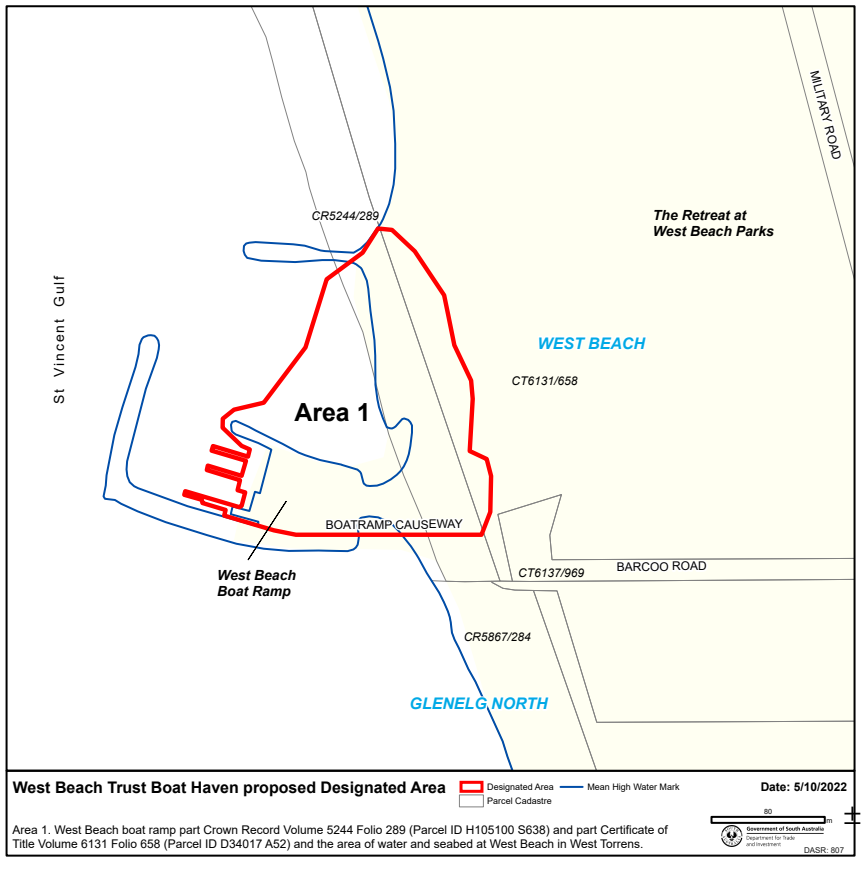 Local Government InstrumentsCity of ProspectLocal Government Act 1999Declaration of Private Road as Public RoadBy notice published in the Government Gazette on 12 May 2022, the City of Prospect (the Council) stated its intention to declare the private road known as Devonport Terrace, Ovingham, to be a public road.Pursuant to section 210(5) of the Local Government Act 1999 notice is hereby given that the following declaration has now been made by the Chief Executive Officer, as a delegate of the Council:Having complied with the provisions of section 210 of the Local Government Act 1999 (the Act) the Council hereby declares the following private road to be public road pursuant to section 210(1) of the Act:Devonport Terrace, Ovingham, allotments 49 and 50 in Deposited Plan 2436 in the area named Ovingham hundred of Yatala, being the whole of the land comprised in Certificate of Title Volume 6259 Folio 23.Dated: 6 October 2022Chris WhiteChief Executive OfficerDistrict Council of Streaky BayRoads (Opening and Closing) Act 1991Road Closure—Unmade Public Road, Parla PeakNotice is hereby given, pursuant to section 10 of the Roads (Opening and Closing) Act 1991, that the District Council of Streaky Bay proposes to make a Road Process Order to close and sell to the contracted purchaser of the adjoining land the part of the public road adjoining section 32 and allotment 102 D56584 Hundred of Inkster more particularly delineated and lettered ‘A’ in Preliminary Plan PP 22/0038.The Preliminary Plan and Statement of Persons affected is available for public inspection at the offices of the District Council of Streaky Bay located at 29 Alfred Terrace Streaky Bay and the Adelaide Office of the Surveyor General during normal office hours. The Preliminary Plan can also be viewed at www.sa.gov.au/roadsactproposalsAny application for easement or objection must set out the full name, address and details of the submission and must be fully supported by reasons. The application for easement or objection must be made in writing to the District Council of Streaky Bay WITHIN 28 DAYS OF THIS NOTICE and a copy must be forwarded to the Surveyor General at GPO Box1354, Adelaide 5001. Where a submission is made, the applicant must be prepared to support their submission in person upon Council giving notification of a meeting at which the matter will be considered.Dated: 6 October 2022Damian CarterChief Executive OfficerPublic NoticesTrustee Act 1936Public TrusteeEstates of Deceased PersonsIn the matter of the estates of the undermentioned deceased persons:BAYLY Ronda Shirley late of 100 Hub Drive Aberfoyle Park of no occupation who died 16 April 2022BEARD Margaret Maud late of 33 Shirley Avenue Felixstow of no occupation who died 23 January 2022BIKKEL Therese late of 4 Gibb Road Aldgate retired clerk who died 18 June 2022BULL Winnifred late of 336 Kensington Road Leabrook retired teacher who died 20 May 2022CAHILL William Desmond late of 66 Nelson Road Valley View retired bus driver who died 8 May 2022GIERUS Ursula Regina late of 4-6 Memorial Drive Elliston of no occupation who died 19 October 2021JOVIC Dragan late of 206 Sir Donald Bradman Drive Cowandilla of no occupation who died 7 May 2022NEWTON Mark Lee late of 4 Longford Crescent Ferryden Park of no occupation who died 23 May 2021PECINA Pauline Teresa late of 14-24 Richards Avenue Wudinna retired home technician who died 11 March 2020Notice is hereby given pursuant to the Trustee Act 1936, the Inheritance (Family Provision) Act 1972 and the Family Relationships Act 1975 that all creditors, beneficiaries, and other persons having claims against the said estates are required to send, in writing, to the office of Public Trustee at GPO Box 1338, Adelaide, 5001, full particulars and proof of such claims, on or before the 4 November 2022 otherwise they will be excluded from the distribution of the said estate; and notice is also hereby given that all persons indebted to the said estates are required to pay the amount of their debts to the Public Trustee or proceedings will be taken for the recovery thereof; and all persons having any property belonging to the said estates are forthwith to deliver same to the Public Trustee.Dated: 6 October 2022N. S. RantanenPublic TrusteeNotice SubmissionThe South Australian Government Gazette is published each Thursday afternoon.Notices must be emailed by 4 p.m. Tuesday, the week of publication.Submissions are formatted per the gazette style and a proof will be supplied prior to publication, along with a quote if applicable. Please allow one day for processing notices.Alterations to the proof must be returned by 4 p.m. Wednesday.Gazette notices must be submitted as Word files, in the following format:	Title—the governing legislation	Subtitle—a summary of the notice content	Body—structured text, which can include numbered lists, tables, and images	Date—day, month, and year of authorisation	Signature block—name, role, and department/organisation authorising the noticePlease provide the following information in your email:	Date of intended publication	Contact details of the person responsible for the notice content	Name and organisation to be charged for the publication—Local Council and Public notices only	Purchase order, if required—Local Council and Public notices onlyEmail:	governmentgazettesa@sa.gov.auPhone:	(08) 7109 7760Website:	www.governmentgazette.sa.gov.auAll instruments appearing in this gazette are to be considered official, and obeyed as suchPrinted and published weekly by authority of C. McArdle, Government Printer, South Australia$8.15 per issue (plus postage), $411.00 per annual subscription—GST inclusiveOnline publications: www.governmentgazette.sa.gov.auNitrogen dioxideToxicity1 hour0.1640.0812 months0.030.015Photochemical oxidants (as ozone)Toxicity8 hours0.140.065Sulphur dioxideToxicity1 hour0.290.124 hours0.060.02	(a)	flagfall—	(i)	on tariff 1$3.90	(ii)	on tariff 2$5.20	(iii)	on tariff 3$5.00	(iv)	on tariff 4$6.80	(b)	for the distance travelled—	(i)	on tariff 1—for every 50.15 metres or part$0.10	(ii)	on tariff 2—for every 43.62 metres or part$0.10	(iii)	on tariff 3—for every 38.81 metres or part$0.10	(iv)	on tariff 4—for every 33.54 metres or part$0.10	(c)	for waiting time after the commencement of the hiring—	(i)	on tariff 1—for each period of 8.56 seconds$0.10	(ii)	on tariff 2—for each period of 8.56 seconds$0.10	(iii)	on tariff 3—for each period of 6.71 seconds$0.10	(iv)	on tariff 4—for each period of 6.71 seconds$0.10Taken atthisday}of20}Before me.........................................................................................................................Justice of the Peace..........................................................................................................................Justice of the Peace..........................................................................................................................Justice of the Peace.Licence NumberLicence HolderBoat NameP04Melanie B Nominees Pty LtdMelanie BP06Davies NoraLunar SeaP08Blaslov—Nelligan, NansiGrozdana BP13A Lukin Nominees Pty LtdKylieP14Ross Hamilton HaldaneBartalumba KP15Palmer Investment Holding Pty LtdMillennium IIIP16Jillandra Nominees Pty LtdNight StalkerP18Broughton Fisheries Pty LtdMarija-LP19Lukina LukinLukinaP21Spencer Gulf Nominees Pty LtdKylettP24Thornhill Pty LtdSandy SP26Michelle Fisheries Pty LtdMichelleP28Lukin and Van Doorn Pty LtdSkandiaP29L & A Gobin NomineesLeila JoP30PQ Nominees Pty LtdRoslyn AnnP31Nunan Nominees Pty LtdEvelyn LP33Marnikol Fisheries Pty LtdBeauie JP34Bralic Fisheries Pty LtdCvita BP38Tacoma Pty LtdAtlas HBP12Fromager Pty LtdBrianna Rene AdeleRequired FieldsVessel 1Vessel 2Vessel 3Vessel 4Vessel 5Vessel 6Vessel 7Vessel 8Vessel 9Vessel 101.	Licence Prefix2.	Licence No.3.	Port Commencing from4.	Earliest date leaving port5.	Earliest time leaving port6.	Port of return7.	Activity undertaken8.	Name of person conducting activity9.	Dates of trawling commencement10.	Times of trawling11.	Where will activity take placeActivityPerson or Group of PersonsSouth Australian Prostate Cancer Clinical Outcomes Collaborative RegistrySouth Australian Prostate Cancer Clinical Outcomes Collaborative Registry StaffAddress of PremisesAllotment SectionCertificate of Title
Volume/FolioMaximum Rental 
per week payable53 Old Sarum Road, Elizabeth North SA 5113Allotment 4 Deposited Plan 31630 Hundred of Munno ParaCT 5421/209$232.00Address of PremisesAllotment SectionCertificate of Title
Volume/Folio26 Mawson Avenue, Tailem Bend SA 5260Allotment 39 Deposited Plan 1802 Hundred of SeymourCT5563/31067 Alpha Terrace, Solomontown SA 5540Allotment 201 Filed Plan 26886 Hundred of Pirie5890/15221 Goodall Avenue, Kilkenny SA 5009Allotment 4 Deposited Plan 4111 Hundred of YatalaCT5326/505